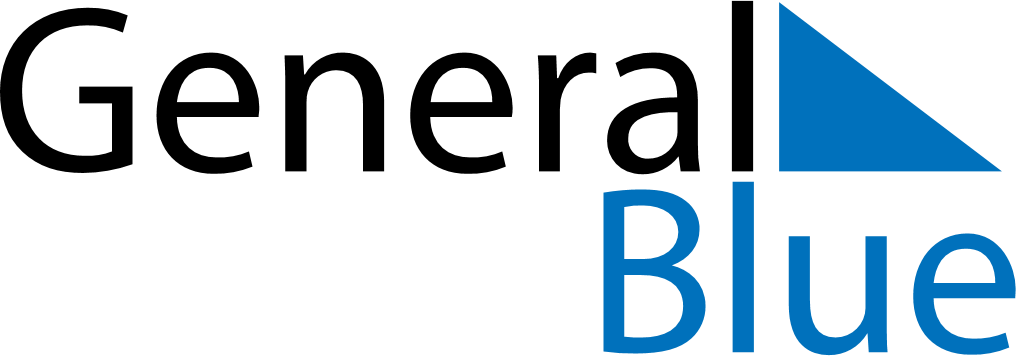 Quarter 4 of 2019Dominican RepublicQuarter 4 of 2019Dominican RepublicQuarter 4 of 2019Dominican RepublicQuarter 4 of 2019Dominican RepublicQuarter 4 of 2019Dominican RepublicOctober 2019October 2019October 2019October 2019October 2019October 2019October 2019SUNMONTUEWEDTHUFRISAT12345678910111213141516171819202122232425262728293031November 2019November 2019November 2019November 2019November 2019November 2019November 2019SUNMONTUEWEDTHUFRISAT123456789101112131415161718192021222324252627282930December 2019December 2019December 2019December 2019December 2019December 2019December 2019SUNMONTUEWEDTHUFRISAT12345678910111213141516171819202122232425262728293031Nov 11: Constitution DayDec 25: Christmas Day